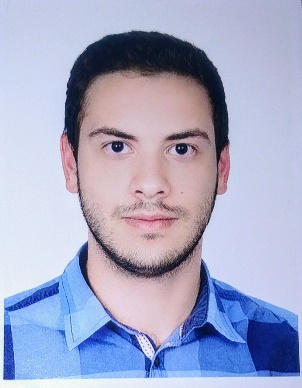 Mohammad Hossein ZiaeiDirección: Teherán, Mini City, Shahrak e Mahalati, plaza Imam Ali, calle Noor, callejón Noor 1, edificio Zomorod 1, numero 8Fecha de nacimiento: 04 de julio de 1995 en Santiago de Chile. Estado civil: SolteroEnfermedades: NingunaGrupo sanguíneo: A NegativoD.N.I: 4710513732Teléfono: 021-22457706Celular: 09308415551Correo electrónico: ziaei.esp@gmail.comEDUCACIONUniversidad Azad Islámica en Teherán, IranLicenciatura en Idioma Español(Promedio 19.65 sobre 20)Escuela Saheb Kosar en Teherán, IránBachillerato en Biología (Promedio 15 sobre 20.)Escuela Imam Javad en Teherán, Irán. Escuela Iraní en Beijing, China. SecundariaEscuela Iraní en Brasilia, Brasil. PrimariaHABILIDADESIdiomas: Persa, Español e Inglés.                                  Sistemas: Nivel básico de paquetería Microsoft Otras Habilidades: Trabajar en equipo, Relación Pública, Habilidades Organizativas.Obras: .Libro: Poemas de un Jóven Iraní, publicado por editorial Rahnama, 2018. .Artículos: El Ándalus, Breve exposición de las razones de la no expansión del Islam más allá de la España andalusí, desde los puntos de vista cristiano y musulmán.CURSOS Y CERTIFICADOS:.Miembro de la ITIA (Asociación de los Traductores e Intérpretes Iraníes)..Miembro de la TIAT (Asociación de los Traductores e Intérpretes de Teherán)..Certificado de complementación del curso de Comercio Internacional en IBTC, nota 18..Certificado de participación en la ceremonia Literatura y Compromiso, celebrada por la Universidad de Teherán y la Universidad Autónoma de Madrid..Certificado de participación en el taller de Historia de España e Hispano América, celebrada por  la Universidad Allameh Tabatabaee y la Universidad Autonoma de Madrid..Certificado de complementación del Curso de Dirección del Hotel..Certificado de participación en el curso “Introducción al Derechos Humanos y Medioambiente” celebrado por Unitar (Instituto de Educación e Investigación de Naciones Unidas)..Certificado de complementación de los cursos “Series del Conflicto 1, 2, 3” celebrado por Unitar (Instituto de Educación e Investigación de Naciones Unidas)..Certificado de complementación del curso “Introducción al Medio Ambiente, Recursos Naturales y Las Operaciones de Mantenimiento de Paz de UNO” celebrado por Unitar (Instituto de Educación e Investigación de Naciones Unidas)..Certificado de complementación del curso “Módulo Especializado en Salud Humana y Cambio Climático” Celebrado por Unitar (Instituto de Educación e Investigación de Naciones Unidas) y WHO..Certificado de complementación del curso “Enfrentamiento con Trauma” celebrado por Unitar (Instituto de Educación e Investigación de Naciones Unidas)..Certificado de complementación del curso “Cuestiones de Género” celebrado por Unitar (Instituto de Educación e Investigación de Naciones Unidas)..Certificado de Complementación del curso “Módulo Especializado en Ciudades y Cambio Climático” celebrado por Unitar (Instituto de Educación e Investigación de Naciones Unidas) y HABITAT..Certificado de complementación del curso “Planificación Integrada para el Cambio Climático y la Biodiversidad” celebrado por (Instituto de Educación e Investigación de Naciones Unidas) y IUCN (Unión Internacional para la conservación de la Naturaleza).EXPERIENCIA LABORAL. Tutor del idioma español en Irán, 2014.. Cooperación con la embajada de México como intérprete durante la Feria Internacional del Libro en Teherán, Irán, 2016.. Traducción simultánea en la ceremonia celebrada en la Universidad Azad Islámica sección Norte, 2016.. Traductor de la delegación presidencial venezolana, 2016.. Cooperación como traductor y negociador  con las compañías Metalog y Apadana, 2016.. Traductor acompañante de la vice presidenta del parlamento boliviano (Romina Guadalope Peréz Paez) en el sexto Conferencia Internacional sobre Intifada de Palestina, 2017.. Traductor acompañante en la Conferencia Internacional de Transporte y Tráfico, 2017.. Cooperación como traductor y asistente con la compañía francesa, Lagardere Sports, 2017.  .Traductor de Telepizza para la inauguración de sus tiendas en Teherán, 2017..Traductor acompañante en el eleventh FIP World Polo Championship Zone E qualifires, 2017..Traductor acompañante de la delegación de la prensa española (El País, La Razón, La Vanguardia, The Diplomat), 2017.Traductor acompañante de Ismael Piqué, jefe máximo de la empresa español, IMB Investment and Financial SL. 2017.Traductor de la empresa cientifica Sodour Ahrar Sharq, 2018..Traductor de Sr. Leonardo Damian Díaz, jefe de la Cámara Comercial Argentina-Irán, 2017..Traductor e intérprete de empresa española, THE SIZE, durante la visita de sus representante de los proyectos en Irán, 2018. .Traductor e intérprete de clase Agricultura Hidropónica celebrada por la empresa J.Huete y FKP Group, 2018..Traductor e intérprete del equipo naval venezolano durante el concurso Depth Competition, 2018.